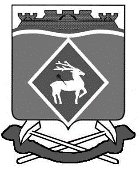 РОССИЙСКАЯ  ФЕДЕРАЦИЯ РОСТОВСКАЯ ОБЛАСТЬМУНИЦИПАЛЬНОЕ  ОБРАЗОВАНИЕ  «ГОРНЯЦКОЕ СЕЛЬСКОЕ  ПОСЕЛЕНИЕ»АДМИНИСТРАЦИЯ  ГОРНЯЦКОГО  СЕЛЬСКОГО ПОСЕЛЕНИЯ ПОСТАНОВЛЕНИЕот __.07.2023 № __пос. ГорняцкийО внесении изменений в постановление Администрации Горняцкого сельского поселения от 30.11.2018 № 251В соответствии с постановлением Администрации Горняцкого сельского поселения от 13.03.2018 № 63 «Об утверждении Порядка разработки, реализации и оценки эффективности муниципальных программ Горняцкого сельского поселения», в целях корректировки объемов финансирования отдельных программных мероприятий, Администрация Горняцкого сельского поселения постановляет:Внести в постановление Администрации Горняцкого сельского поселения от 30.11.2018 № 251 «Об утверждении муниципальной программы Горняцкого сельского поселения «Управление муниципальными финансами и создание условий для эффективного управления муниципальными финансами» следующие изменения:В приложении № 1 к постановлению муниципальная программа «Управление муниципальными финансами и создание условий для эффективного управления муниципальными финансами»:В Паспорте Программы строку «Ресурсное обеспечение программы» изложить в следующей редакции:В Паспорте подпрограммы «Нормативно-методическое обеспечение и организация бюджетного процесса» строку «Ресурсное обеспечение подпрограммы» изложить в следующей редакции:Приложения № 3 и № 4 к муниципальной программе «Управление муниципальными финансами и создание условий для эффективного управления муниципальными финансами» изложить в новой редакции согласно приложений № 1 и № 2 к настоящему постановлению.Настоящее постановление вступает в силу с момента официального опубликования.Контроль за выполнением настоящего постановления возложить на начальника отдела экономики и финансов Трихаеву Л.В.Глава Администрации Горняцкого сельского поселения                                              А.В. БалденковПроект подготовилНачальник отделаэкономики и финансов                                                                 Л.В. Трихаева             06.07.2023СогласованоЗаведующий сектора по общим вопросам,земельным и имущественным отношениям                                   Л.П. Дикая  Приложение №1 к Постановлению Администрации Горняцкого сельского поселенияот    ___.07.2023 № ____Приложение № 3 к муниципальной программе Горняцкого сельского поселения «Управление муниципальными финансами и создание условий для эффективного управления муниципальными финансами»РАСХОДЫместного бюджета на реализацию муниципальной программы Горняцкого сельского поселения «Управление муниципальными финансами и создание условий для эффективного управления муниципальными финансами»Заведующий сектора по общим вопросам,земельным и имущественным отношениям										Л.П. ДикаяПриложение № 2 к постановлению Администрации Горняцкого сельского поселенияот __.03.2023 № «Приложение № 4 к муниципальной программе Горняцкого сельского поселения «Управление муниципальными финансами и создание условий для эффективного управления муниципальными финансами»РАСХОДЫна реализацию муниципальной программы Горняцкого сельского поселения «Управление
муниципальными финансами и создание условий для эффективного управления муниципальными финансами»Заведующий сектора по общим вопросам,земельным и имущественным отношениям										Л.П. ДикаяРесурсное обеспечение муниципальной программы–103 149,7 тыс. рублей, в том числе:в 2019 году - 7 017,2 тыс. рублей;в 2020 году - 7 521,4 тыс. рублей;в 2021 году - 7 980,5 тыс. рублей;в 2022 году – 9 841,5 тыс. рублей;в 2023 году – 10 834,3 тыс. рублей;в 2024 году – 12 226,0 тыс. рублей;в 2025 году – 12 269,3 тыс. рублей;в 2026 году - 7 091,9 тыс. рублей;в 2027 году - 7 091,9 тыс. рублей;в 2028 году - 7 091,9 тыс. рублей;в 2029 году - 7 091,9 тыс. рублей;в 2030 году - 7 091,9 тыс. рублей;в том числе:за счет средств местного бюджета -103 149,7 тыс. рублей, в том числе:в 2019 году - 7 017,2 тыс. рублей;в 2020 году - 7 521,4 тыс. рублей;в 2021 году - 7 980,5 тыс. рублей;в 2022 году – 9 841,5 тыс. рублей;в 2023 году – 10 834,3 тыс. рублей;в 2024 году – 12 226,0 тыс. рублей;в 2025 году – 12 269,3 тыс. рублей;в 2026 году - 7 091,9 тыс. рублей;в 2027 году - 7 091,9 тыс. рублей;в 2028 году - 7 091,9 тыс. рублей;в 2029 году - 7 091,9 тыс. рублей;в 2030 году - 7 091,9 тыс. рублей;за счет средств областного бюджета -0,0 тыс. рублей, в том числе:в 2019 году - 0,0 тыс. рублей;в 2020 году - 0,0 тыс. рублей;в 2021 году - 0,0 тыс. рублей;в 2022 году - 0,0 тыс. рублей;в 2023 году - 0,0 тыс. рублей;в 2024 году - 0,0 тыс. рублей;в 2025 году - 0,0 тыс. рублей;в 2026 году - 0,0 тыс. рублей;в 2027 году - 0,0 тыс. рублей;в 2028 году - 0,0 тыс. рублей;в 2029 году - 0,0 тыс. рублей;в 2030 году - 0,0 тыс. рублей;Муниципальная программа финансируется из местного бюджета в пределах бюджетных ассигнований, предусмотренных на ее реализацию Решением Собрания депутатов Горняцкого сельского поселения о бюджете Горняцкого сельского поселения Белокалитвинского района.Ресурсное обеспечение подпрограммы–объем бюджетных ассигнований на реализацию подпрограммы из средств бюджета Горняцкого сельского поселения Белокалитвинского района составляет 103 149,7 тыс. рублей;объем бюджетных ассигнований на реализацию подпрограммы по годам составляет (тыс. рублей):объем бюджетных ассигнований на реализацию подпрограммы из средств бюджета Горняцкого сельского поселения Белокалитвинского района составляет 103 149,7 тыс. рублей;объем бюджетных ассигнований на реализацию подпрограммы по годам составляет (тыс. рублей):объем бюджетных ассигнований на реализацию подпрограммы из средств бюджета Горняцкого сельского поселения Белокалитвинского района составляет 103 149,7 тыс. рублей;объем бюджетных ассигнований на реализацию подпрограммы по годам составляет (тыс. рублей):объем бюджетных ассигнований на реализацию подпрограммы из средств бюджета Горняцкого сельского поселения Белокалитвинского района составляет 103 149,7 тыс. рублей;объем бюджетных ассигнований на реализацию подпрограммы по годам составляет (тыс. рублей):Ресурсное обеспечение подпрограммы–годвсегоместный бюджетобластной бюджетРесурсное обеспечение подпрограммы–20197 017,27 017,20,0Ресурсное обеспечение подпрограммы–20207 521,47 521,40,0Ресурсное обеспечение подпрограммы–20217 980,57 980,50,0Ресурсное обеспечение подпрограммы–20229 841,59 841,50,0Ресурсное обеспечение подпрограммы–202310 834,310 834,30,0Ресурсное обеспечение подпрограммы–202412 226,012 226,00,0Ресурсное обеспечение подпрограммы–202512 269,312 269,30,0Ресурсное обеспечение подпрограммы–20267 091,97 091,90,0Ресурсное обеспечение подпрограммы–20277 091,97 091,90,0Ресурсное обеспечение подпрограммы–20287 091,97 091,90,0Ресурсное обеспечение подпрограммы–20297 091,97 091,90,0Ресурсное обеспечение подпрограммы–20307 091,97 091,90,0Номер и наименование подпрограммы, основного мероприятияподпрограммыОтветственный исполнитель, соисполнители, участникиКод бюджетной классификации расходовКод бюджетной классификации расходовКод бюджетной классификации расходовКод бюджетной классификации расходовОбъем расходов, всего(тыс. рублей)В том числе по годам реализации муниципальной программыВ том числе по годам реализации муниципальной программыВ том числе по годам реализации муниципальной программыВ том числе по годам реализации муниципальной программыВ том числе по годам реализации муниципальной программыВ том числе по годам реализации муниципальной программыВ том числе по годам реализации муниципальной программыВ том числе по годам реализации муниципальной программыВ том числе по годам реализации муниципальной программыВ том числе по годам реализации муниципальной программыВ том числе по годам реализации муниципальной программыВ том числе по годам реализации муниципальной программыНомер и наименование подпрограммы, основного мероприятияподпрограммыОтветственный исполнитель, соисполнители, участникиГРБСРзПрЦСРВРОбъем расходов, всего(тыс. рублей)20192020202120222023202420252026202720282029203012345678910111213141516171819Муниципальная программа «Управление муниципальными финансами и создание условий для эффективного управления муниципальными финансами»всегов том числе: ––––103149,77017,27521,47980,59841,510834,312226,012269,37091,97091,97091,97091,97091,9Муниципальная программа «Управление муниципальными финансами и создание условий для эффективного управления муниципальными финансами»Администрация Горняцкого сельского поселения951–––103149,77017,27521,47980,59841,510834,312226,012269,37091,97091,97091,97091,97091,9Подпрограмма 1 «Долгосрочное финансовое планирование»Администрация Горняцкого сельского поселения951––––––––––––––––Основное мероприятие 1.1.Реализация мероприятий по росту доходного потенциала  Горняцкого сельского поселенияАдминистрация Горняцкого сельского поселения951––––––––––––––––Основное мероприятие 1.2.Проведение оценки эффективности налоговых льгот (пониженных ставок по налогам), установленных представительным органом Горняцкого сельского поселения  Администрация Горняцкого сельского поселения951––––––––––––––––Основное мероприятие 1.3.Формирование расходов местного бюджета в соответствии с муниципальными программамиАдминистрация Горняцкого сельского поселения951––––––––––––––––Подпрограмма 2 «Нормативно-методическое, информационное обеспечение и организация бюджетного процесса»Администрация Горняцкого сельского поселения951–––103149,77017,27521,47980,59841,510834,312226,012269,37091,97091,97091,97091,97091,9Основное мероприятие 2.1.Разработка и совершенствование нормативного правового регулирования по организации бюджетного процессаАдминистрация Горняцкого сельского поселения951––––––––––––––––Основное мероприятие 2.2. Обеспечение деятельности Администрации Горняцкого сельского поселенияАдминистрация Горняцкого сельского поселения951–––99895,86802,77306,97750,09529,910377,111825,911853,36890,06890,06890,06890,06890,0Основное мероприятие 2.2. Обеспечение деятельности Администрации Горняцкого сельского поселенияАдминистрация Горняцкого сельского поселенияОсновное мероприятие 2.3. Организация планирования и исполнения расходов местного бюджетаАдминистрация Горняцкого сельского поселенияОсновное мероприятие 2.4.Организация и осуществление внутреннего государственного финансового контроля за соблюдением бюджетного законодательства Российской Федерации, контроля за соблюдением законодательства Российской Федерации о контрактной системе в сфере закупок получателями средств местного бюджетаАдминистрация Горняцкого сельского поселения951––––––––––––––––Основное мероприятие 2.5. Распределение межбюджетных трансфертов из бюджета Горняцкого сельского поселения бюджету Белокалитвинского района на расходы по обеспечению деятельности архитектуры и градостроительства; по организации обеспечения малоимущих граждан, проживающих в поселении и нуждающихся в улучшении жилищных условий, жилыми помещениями в соответствии с жилищным законодательством; по организации внутреннего муниципального финансового контроля.Администрация Горняцкого сельского поселения951–––3253,9214,5214,5230,5311,6457,2400,1416,0201,9201,9201,9201,9201,9Подпрограмма 3 «Управление муниципальным долгом Горняцкого сельского поселения»Администрация Горняцкого сельского поселенияобласти951––––––––––––––––Основное мероприятие 3.1. Обеспечение проведения единой политики муниципальных заимствований Горняцкого сельского поселения, управления муниципальным долгом в соответствии с Бюджетным кодексом Российской ФедерацииАдминистрация Горняцкого сельского поселенияобласти951––––––––––––––––Основное мероприятие 3.2. Планирование бюджетных ассигнований на обслуживание муниципального долга Горняцкого сельского поселенияАдминистрация Горняцкого сельского поселенияобласти951––––––––––––––––Наименование муниципальной программы, номер и наименование подпрограммыИсточники финансированияОбъем расходов,всего(тыс. рублей)В том числе по годам реализации муниципальной программыВ том числе по годам реализации муниципальной программыВ том числе по годам реализации муниципальной программыВ том числе по годам реализации муниципальной программыВ том числе по годам реализации муниципальной программыВ том числе по годам реализации муниципальной программыВ том числе по годам реализации муниципальной программыВ том числе по годам реализации муниципальной программыВ том числе по годам реализации муниципальной программыВ том числе по годам реализации муниципальной программыВ том числе по годам реализации муниципальной программыВ том числе по годам реализации муниципальной программыНаименование муниципальной программы, номер и наименование подпрограммыИсточники финансированияОбъем расходов,всего(тыс. рублей)201920202021202220232024202520262027202820292030123456789101112131415Муниципальная программа Горняцкого сельского поселения «Управление муниципальными финансами и создание условий для эффективного управления муниципальными финансами»всего 103149,77017,27521,47980,59841,510834,312226,012269,37091,97091,97091,97091,97091,9Муниципальная программа Горняцкого сельского поселения «Управление муниципальными финансами и создание условий для эффективного управления муниципальными финансами»местный бюджет103149,77017,27521,47980,59841,510834,312226,012269,37091,97091,97091,97091,97091,9Муниципальная программа Горняцкого сельского поселения «Управление муниципальными финансами и создание условий для эффективного управления муниципальными финансами»безвозмездные поступления в местный бюджет––––––––––––Муниципальная программа Горняцкого сельского поселения «Управление муниципальными финансами и создание условий для эффективного управления муниципальными финансами»в том числе за счет средств:–––––Муниципальная программа Горняцкого сельского поселения «Управление муниципальными финансами и создание условий для эффективного управления муниципальными финансами»федерального бюджета–––––––––––––Муниципальная программа Горняцкого сельского поселения «Управление муниципальными финансами и создание условий для эффективного управления муниципальными финансами»местного бюджета–––––––––––––Муниципальная программа Горняцкого сельского поселения «Управление муниципальными финансами и создание условий для эффективного управления муниципальными финансами»внебюджетные источники–––––––––––––Подпрограмма 1«Долгосрочное финансовое планирование»всего–––––––––––––Подпрограмма 1«Долгосрочное финансовое планирование»местный бюджет–––––––––––––Подпрограмма 1«Долгосрочное финансовое планирование»безвозмездные поступления в местный бюджет –––––––––––––Подпрограмма 1«Долгосрочное финансовое планирование»в том числе за счет средств:Подпрограмма 1«Долгосрочное финансовое планирование»федерального бюджета–––––––––––––Подпрограмма 1«Долгосрочное финансовое планирование»местного бюджета–––––––––––––Подпрограмма 1«Долгосрочное финансовое планирование»внебюджетные источники–––––––––––––Подпрограмма 2«Нормативно-методическое, информационное обеспечение и организация бюджетного процесса»всего103149,77017,27521,47980,59841,510834,312226,012269,37091,97091,97091,97091,97091,9Подпрограмма 2«Нормативно-методическое, информационное обеспечение и организация бюджетного процесса»местный бюджет103149,77017,27521,47980,59841,510834,312226,012269,37091,97091,97091,97091,97091,9Подпрограмма 2«Нормативно-методическое, информационное обеспечение и организация бюджетного процесса»безвозмездные поступления в местный бюджет –––––––––––––Подпрограмма 2«Нормативно-методическое, информационное обеспечение и организация бюджетного процесса»в том числе за счет средств:Подпрограмма 2«Нормативно-методическое, информационное обеспечение и организация бюджетного процесса»федерального бюджета–––––––––––––Подпрограмма 2«Нормативно-методическое, информационное обеспечение и организация бюджетного процесса»местного бюджета–––––––––––––Подпрограмма 2«Нормативно-методическое, информационное обеспечение и организация бюджетного процесса»внебюджетные источники–––––––––––––Подпрограмма 3«Управление муниципальным долгом Горняцкого сельского поселения»всего–––––––––––––Подпрограмма 3«Управление муниципальным долгом Горняцкого сельского поселения»местный бюджет–––––––––––––Подпрограмма 3«Управление муниципальным долгом Горняцкого сельского поселения»безвозмездные поступления в местный бюджет –––––––––––––Подпрограмма 3«Управление муниципальным долгом Горняцкого сельского поселения»в том числе за счет средств:Подпрограмма 3«Управление муниципальным долгом Горняцкого сельского поселения»федерального бюджета–––––––––––––Подпрограмма 3«Управление муниципальным долгом Горняцкого сельского поселения»местного бюджета–––––––––––––Подпрограмма 3«Управление муниципальным долгом Горняцкого сельского поселения»внебюджетные источники–––––––––––––